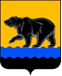 АДМИНИСТРАЦИЯ ГОРОДА НЕФТЕЮГАНСКАпостановление09.09.2022										       № 1819-пг.НефтеюганскОб утверждении Перечня мест, на которые запрещается возвращать животных без владельцев, и Перечня лиц, уполномоченных на принятие решений о возврате животных без владельцев на прежние места их обитанияВ соответствии с Федеральными законами от 06.10.2003 № 131-ФЗ             «Об общих принципах организации местного самоуправления в Российской Федерации», от 27.10.2018 № 498-ФЗ «Об ответственном обращении                           с животными и о внесении изменений в отдельные законодательные акты Российской Федерации», Уставом города Нефтеюганска администрация города Нефтеюганска постановляет:1.Утвердить Перечень мест, на которые запрещается возвращать животных без владельцев, согласно приложению 1 к постановлению.2.Утвердить Перечень лиц, уполномоченных на принятие решений                   о возврате животных без владельцев на прежние места их обитания, согласно приложению 2 к постановлению.3.Обнародовать (опубликовать) постановление в газете «Здравствуйте, нефтеюганцы!».4.Департаменту по делам администрации города (Журавлев В.Ю.) разместить постановление на официальном сайте органов местного самоуправления города Нефтеюганска в сети Интернет.Исполняющий обязанностиглавы города Нефтеюганска                                                                        П.В.ГусенковПриложение 1к постановлениюадминистрации города от 09.09.2022 № 1819-пПеречень мест, на которые запрещается возвращать животных без владельцев1.Территории учреждений социальной сферы.2.Территории объектов здравоохранения.3.Территории образовательных учреждений (школы, детские сады).4.Детские площадки.5.Общественные территории (парки, скверы).6.Территории торгово-развлекательных центров.7.Территории культовых сооружений.8.Территории розничных рынков.			       Приложение 2                                                                                         к постановлению                                                                                        администрации города       от 09.09.2022 № 1819-пПеречень лиц, уполномоченных на принятие решений о возврате животных без владельцев на прежние места их обитания-глава города Нефтеюганска;-заместитель главы города Нефтеюганска, координирующий деятельность департамента жилищно-коммунального хозяйства администрации города Нефтеюганска;-директор департамента жилищно-коммунального хозяйства администрации города Нефтеюганска;-заместители директора департамента жилищно-коммунального хозяйства администрации города Нефтеюганска.